ATOS PREPARATÓRIOS PARA REALIZAÇÃO DO LEILÃO PÚBLICOExpedido edital de Leilão Público, o qual será publicado no site: www.jeleiloes.com.br, de forma a cumprir o preconizado pelo artigo 887, parágrafo 2º do Código de Processo Civil, afixado pela serventia uma via no local de costume no átrio do Fórum, bem como encaminhado ao Diário da Justiça Eletrônico para a devida veiculação.Deixei de expedir Ofício ao CRI local, em cumprimento ao que determina o artigo 428 do Código de Normas da Corregedoria Geral da Justiça do Estado do Paraná, por já constar dos autos a respectiva matrícula imobiliária, bem como ao INCRA por já constar da respectiva matrícula imobiliária o número do CCIR.Expedido mais, ofícios sob nºs 1009, 1010, 1011, 1012 e 1013/2024.-Leileoiro, em cumprimento ao que determina o artigo 429 do Código de Normas da Corregedoria Geral da Justiça do Estado do Paraná.Deixei de expedir Carta de Intimação ao credor hipotecário, em cumprimento ao artigo 889, V do Código de Processo Civil, por tratar-se do próprio credor destes autos.Deixei de expedir Carta de intimação dos executados Sr. JOSÉ PEREIRA – (CNPF/MF SOB Nº 531.484.369-20) e ROSILDA KRYSIAKI PEREIRA – (CNPF/MF SOB Nº 931.524.009-00), uma vez que estes serão intimados por meio dos seus advogados e procuradores constituídos, na forma preconizada pelo artigo 889, inciso I do Código de Processo Civil.                                        O referido é verdade.		                        Palmital, 5 de março de 2024.JORGE V. ESPOLADORLeiloeiro Oficial  Matrícula 13/246-LEDITAL DE LEILÃO PÚBLICO, ARREMATAÇÃO E INTIMAÇÃO DE TERCEIROS INTERESSADOS, DEMAIS CREDORES E DO(A) DEVEDOR(A): JOSÉ PEREIRA – (CNPF/MF SOB Nº 531.484.369-20) e ROSILDA KRYSIAKI PEREIRA – (CNPF/MF SOB Nº 931.524.009-00). FAZ SABER - a todos os interessados e a quem possa interessar, de que por este Juízo serão levados à arrematação o(s) bem(ns) penhorado(s) à devedora acima mencionada, e por meio do site: www.jeleiloes.com.br, de forma “ON LINE”, nos termos do artigo 882, parágrafo 1º do NCPC e Resolução 236 do CNJ, e nas seguintes condições:A publicação do presente edital será realizada no site www.jeleiloes.com.br, com antecedência mínima de 05 (cinco) dias, por meio do qual já serão aceitos lances. O PRIMEIRO LEILÃO será encerrado no dia 16 de ABRIL de 2024, a partir das 10h00min, no qual somente serão aceitos lances igual ou superior ao valor da avaliação. Em não havendo licitantes, dar-se-á início imediatamente ao SEGUNDO LEILÃO que será encerrado no dia 16 de ABRIL de 2024, a partir das 14h00min, no qual serão aceitos lances a quem mais der, desprezado o valor da avaliação, não podendo ser por preço vil (este considerado se inferior a 50% do valor da avaliação – Artigo 891, parágrafo único do NCPC).OBSERVAÇÃO: Contendo lance nos 03 (três) minutos antecedentes aos termos finais da alienação, o horário de fechamento do pregão será prorrogado em 03 (três) minutos para que todos os usuários interessados tenham oportunidade de ofertar novos lances.LOCAL: Os interessados em participar da alienação judicial, deverão se cadastrar previamente no site: www.jeleiloes.com.br, com o envio de todas as documentações e com antecedência mínima de 24 horas antes do último dia útil do Leilão Público designado, se responsabilizando, civil e criminalmente, pelas informações lançadas por ocasião do cadastramento; Os lances deverão ser oferecidos diretamente no site www.jeleiloes.com.br, não sendo admitidos lances realizados por e-mail, assim como qualquer outra forma de intervenção humana na coleta e no registro dos lances. PROCESSO: Autos sob o nº 0001726-40.2019.8.16.0125 de EXECUÇÃO DE TÍTULO EXTRAJUDICIAL em que é exequente BANCO DO BRASIL S/A – (CNPJ/MF SOB Nº 00.000.000/0001-91) e executados JOSÉ PEREIRA – (CNPF/MF SOB Nº 531.484.369-20) e ROSILDA KRYSIAKI PEREIRA – (CNPF/MF SOB Nº 931.524.009-00).BEM(NS): “Um terreno rural com área de 242.000,00m2, igual a 10,0 alqueires paulistas constituído por partes dos lotes nºs 05 e 08, da Gleba Panaban, subdivisão do lote originário nº 04, da Gleba nº 13, Colônia Piquiri, situado no Município de Laranjal/PR, com os limites e confrontações constantes da matrícula nº 2.782 do C.R.I. desta Comarca. Benfeitorias: - Um barracão para engorda de gado, construída em madeira de eucalipto, cobertura de brasilit 2,5mm, medindo 15mx20m. - Uma casa medindo 8mx8m, construída em pré-moldado, cobertura de brasilit 5mm, vidros ondulados, paredes com pintura a base de água, piso em cerâmica, possui 02 quartos, 01 banheiro, sala e cozinha. - Uma mangueira para lida de gado medindo 20m20m, construído em madeira de eucalipto. Em estado regular de conservação. - Terreno todo cercado em arame liso e parte em arame farpado.” Tudo conforme Laudo de Avaliação de evento 96.1.ÔNUS: R.14/2.782 – Hipoteca em favor do credor destes autos; R.15/2.782 – Hipoteca em favor do credor destes autos. Tudo conforme matrícula imobiliária juntada no evento 200.2. Eventuais constantes após a expedição do respectivo Edital de Leilão Público. Benfeitorias não averbadas na matrícula imobiliária, eventual regularização por conta do arrematante. Em caso de arrematação de bem imóvel ou veículos automotores ou outros bens dependentes de registro no órgão competente, para expedição da respectiva carta, deverá o arrematante recolher as custas referente à expedição da Carta de Arrematação, bem como comprovar o pagamento do Imposto de Transmissão de Bens Imóveis – ITBI, para bens móveis, recolhimento da GRC para cumprimento do Mandado de Entrega; é obrigação do arrematante arcar com os tributos cujos fatos geradores ocorrerem após a data da expedição da carta de arrematação.OBSERVAÇÃO: Os bens serão adquiridos livres e desembaraçados de quaisquer ônus, até a data da expedição da respectiva Carta de Arrematação ou Mandado de Entrega (Artigo 908, parágrafo 1º do CPC/2015 e Artigo 130, parágrafo único do CTN.AVALIAÇÃO DO BEM: R$ 1.050.000,00 (um milhão e cinquenta mil reais), conforme Laudo de Avaliação do evento 86.1, realizado em data de 14 de julho de 2021.OBSERVAÇÃO 1: Consoante o disposto no artigo 892 do Novo Código de Processo Civil, a arrematação far-se-á mediante o pagamento imediato do preço pelo arrematante, por depósito judicial ou por meio eletrônico.OBSERVAÇÃO 2: Consoante o disposto no artigo 895 do Novo Código de Processo Civil, : “O interessado em adquirir o bem penhorado em prestações poderá apresentar, por escrito: I – até o início do primeiro leilão, proposta escrita de aquisição do bem por valor não inferior ao da avaliação; II – até o início do segundo leilão, proposta escrita de aquisição do bem por valor que não seja considerado vil, ou seja, igual a inferior a 50% do valor da avaliação, da seguinte forma: Em qualquer dos casos, deverá haver o pagamento de 30% do valor do lance à vista e o restante parcelado em até 30 (trinta) meses), em se tratando de bem imóvel e 12 (doze) meses, em se tratando de bem móvel. As parcelas serão atualizadas pelo IPCA-E, a partir da data da arrematação. Será lavrada hipoteca sobre o bem como garantia do pagamento das prestações, o que constará da carta de arrematação, para fins de averbação junto ao Registro de Imóveis, e, em se tratando de bem móvel, por caução idônea, ou seja: a)caução real, ou seja, oferta de bem imóvel livre e desembaraçado, cuja avaliação seja superior a avaliação do bem arrematado; (b)caução fidejussória (fiança) – devendo demonstrar que em face do fiador (e sua esposa e ou companheira) não pendem ações executivas ou anotações negativas e cadastros de inadimplentes, além de comprovar que o fiador e eventual cônjuge ou companheiro possui um patrimônio mínimo para fazer frente à dívida; (c)seguro bancário. Assinalo, ainda, que a apresentação de proposta escrita de arrematação, mediante prestações não suspende o leilão e somente prevalecerá caso inexistente proposta de pagamento do lance à vista.  Inexistindo proposta de pagamento à vista e havendo mais de uma proposta de pagamento parcelado, estas deverão ser submetidas a apreciação deste juízo, sendo que prevalecerá a proposta de maior valor, ou em iguais condições, a formulada em primeiro lugar (art. 895, § 8º, I e II, NCPC). A ordem de entrega do bem móvel ou a carta de arrematação do bem imóvel, com o respectivo mandado de imissão na posse, será expedida somente depois de efetuado o depósito ou prestadas às garantias pelo arrematante, bem como realizado o pagamento da comissão do leiloeiro e das demais despesas da execução (art. 901, § 1º, NCPC). No caso de atraso no pagamento de qualquer das prestações, incidirá multa de dez por cento sobre a soma da parcela inadimplida com as parcelas vincendas. O inadimplemento autoriza o exequente a pedir a resolução da arrematação ou promover, em face do arrematante, a execução do valor devido, devendo ambos os pedidos ser formulados nos autos da execução em que se deu a arrematação.  OBSERVAÇÃO 3: Qualquer que seja a modalidade de leilão, assinado o auto pelo juiz, pelo arrematante e pelo leiloeiro, a arrematação será considerada perfeita, acabada e irretratável, ainda, ainda que venham a ser julgados procedentes os embargos do executado ou a ação autônoma de que trata o § 4º deste artigo, assegurada a possibilidade de reparação pelos prejuízos sofridos (artigo 903 do Código de Processo Civil/2015), podendo o arrematante desistir da aquisição apenas nas hipóteses do § 5º do Art. 903 do CPC).O presente edital será publicado no site do leiloeiro www.jeleiloes.com.br, de forma a cumprir o preconizado pelo artigo 887, parágrafo 2º do Novo Código de Processo Civil, o qual estará dispensado à publicação em jornal.DEPÓSITO: Referido bem se encontra depositado nas mãos do executado Sr. JOSÉ PEREIRA, podendo ser encontrada na Rua Tupa, 98 – Laranjal/PR, CEP: 85.275-000, como fiel depositário, até ulterior deliberação. Advirta-se o(a) depositário(a) de que, fica ele (ela) obrigado(a) a permitir a eventuais interessados o acesso a eles, durante o horário comercial (de segunda a sexta das 9h às 18h, e aos sábados das 9h às 12h), após a publicação do edital.LEILOEIRO: JORGE V. ESPOLADOR - MATRÍCULA 13/246-LCOMISSÃO DO LEILOEIRO: Em se tratando de arrematação, corresponderão a 5% (cinco por cento) do valor do lanço, sob responsabilidade do arrematante.ADVERTÊNCIA: No caso de não ser realizado o Leilão Público na data acima designada por motivo superveniente, fica desde já designado o primeiro dia útil subsequente para a sua realização.INTIMAÇÃO: "AD CAUTELAM": Fica(m) o(s) devedor(e)s, qual(is) seja(m): JOSÉ PEREIRA – (CNPF/MF SOB Nº 531.484.369-20) e ROSILDA KRYSIAKI PEREIRA – (CNPF/MF SOB Nº 931.524.009-00), através do presente, devidamente INTIMADOS, caso não sejam encontrados para intimação pessoal, na pessoa de seu(s) Representante(s) Legal(is). Ficam também Intimados, Através deste Edital, o(s) respectivo(s) cônjuge(s). Eventual(is) Credor(es) Hipotecário(s), BANCO DO BRASIL S.A, coproprietário(s), e usufrutuário(s) do(s) Imóvel(is), na hipótese de não serem eles encontrados para intimação pessoal, das datas, horário e local acima mencionados, para a realização do 1º e 2º Leilão Público do(s) bem(ns) penhorado(s). E, para que chegue ao conhecimento de todos os interessados e ninguém possa alegar ignorância, expediu-se o presente edital que será publicado e afixado no lugar de costume, na forma e sob as penas da Lei. DADO E PASSADO nesta cidade e comarca de Palmital, Estado do Paraná, aos cinco dias do mês de março do ano de dois mil e vinte e quatro. (05/03/2024). Eu,_______,/// Jorge Vitorio Espolador - Matrícula 13/246-L ///Leiloeiro Oficial, que o digitei e subscrevi.CECÍLIA LESZCZYNSKI GUETTERJuíza de Direito Oficio nº 1009/2024.-Leiloeiro.                                                                             Palmital, 5 de março de 2024.Ilmº. Sr. Procurador;Considerando que tramita por este Juízo de Direito da Vara Cível os Autos sob o nº 0001726-40.2019.8.16.0125 de EXECUÇÃO DE TÍTULO EXTRAJUDICIAL em que é exequente BANCO DO BRASIL S/A – (CNPJ/MF SOB Nº 00.000.000/0001-91) e executados JOSÉ PEREIRA – (CNPF/MF SOB Nº 531.484.369-20) e ROSILDA KRYSIAKI PEREIRA – (CNPF/MF SOB Nº 931.524.009-00), e tendo em conta que no referido feito será levado à Leilão Público os bens: “Um terreno rural com área de 242.000,00m2, igual a 10,0 alqueires paulistas constituído por partes dos lotes nºs 05 e 08, da Gleba Panaban, subdivisão do lote originário nº 04, da Gleba nº 13, Colônia Piquiri, situado no Município de Laranjal/PR, com os limites e confrontações constantes da matrícula nº 2.782 do C.R.I. desta Comarca. Benfeitorias: - Um barracão para engorda de gado, construída em madeira de eucalipto, cobertura de brasilit 2,5mm, medindo 15mx20m. - Uma casa medindo 8mx8m, construída em pré-moldado, cobertura de brasilit 5mm, vidros ondulados, paredes com pintura a base de água, piso em cerâmica, possui 02 quartos, 01 banheiro, sala e cozinha. - Uma mangueira para lida de gado medindo 20m20m, construído em madeira de eucalipto. Em estado regular de conservação. - Terreno todo cercado em arame liso e parte em arame farpado.”, e, cumprindo o contido no Código de Normas da Corregedoria Geral da Justiça em seu artigo 429, comunico Vossa Senhoria, de que por este juízo fora designado o dia 16 de ABRIL de 2024, para realização do 1º Leilão Público, com encerramento a partir da 10h:00min, e o mesmo dia, para realização do 2º Leilão Público, com encerramento a partir da 14h:00min, caso não haja lance válido em primeiro,  de forma “on line”, pelo site www.jeleiloes.com.br.Valor do débito: R$ 203.761,01 (duzentos e três mil setecentos e sessenta e um reais e um centavo).Favor mencionar em vosso ofício resposta, Autos sob o nº 0001726-40.2019.8.16.0125 de EXECUÇÃO DE TÍTULO EXTRAJUDICIAL.Colho o ensejo, para apresentar meus protestos de estima e consideração. JORGE V. ESPOLADORLeiloeiro OficialAoIlmº. Sr. Dr. Procurador. FAZENDA PÚBLICA DO ESTADO DO PARANÁAvenida Santos Dumont, nº 1187LONDRINA -PRCep: 86.039-090.Oficio nº 1010/2024.-Leiloeiro.                                                                                   Palmital, 5 de março de 2024.Ilmº. Sr. Procurador;Considerando que tramita por este Juízo de Direito da Vara Cível os Autos sob o nº 0001726-40.2019.8.16.0125 de EXECUÇÃO DE TÍTULO EXTRAJUDICIAL em que é exequente BANCO DO BRASIL S/A – (CNPJ/MF SOB Nº 00.000.000/0001-91) e executados JOSÉ PEREIRA – (CNPF/MF SOB Nº 531.484.369-20) e ROSILDA KRYSIAKI PEREIRA – (CNPF/MF SOB Nº 931.524.009-00), e tendo em conta que no referido feito será levado à Leilão Público os bens: “Um terreno rural com área de 242.000,00m2, igual a 10,0 alqueires paulistas constituído por partes dos lotes nºs 05 e 08, da Gleba Panaban, subdivisão do lote originário nº 04, da Gleba nº 13, Colônia Piquiri, situado no Município de Laranjal/PR, com os limites e confrontações constantes da matrícula nº 2.782 do C.R.I. desta Comarca. Benfeitorias: - Um barracão para engorda de gado, construída em madeira de eucalipto, cobertura de brasilit 2,5mm, medindo 15mx20m. - Uma casa medindo 8mx8m, construída em pré-moldado, cobertura de brasilit 5mm, vidros ondulados, paredes com pintura a base de água, piso em cerâmica, possui 02 quartos, 01 banheiro, sala e cozinha. - Uma mangueira para lida de gado medindo 20m20m, construído em madeira de eucalipto. Em estado regular de conservação. - Terreno todo cercado em arame liso e parte em arame farpado.”, e, cumprindo o contido no Código de Normas da Corregedoria Geral da Justiça em seu artigo 429, comunico Vossa Senhoria, de que por este juízo fora designado o dia 16 de ABRIL de 2024, para realização do 1º Leilão Público, com encerramento a partir da 10h:00min, e o mesmo dia, para realização do 2º Leilão Público, com encerramento a partir da 14h:00min, caso não haja lance válido em primeiro,  de forma “on line”, pelo site www.jeleiloes.com.br.Valor do débito: R$ 203.761,01 (duzentos e três mil setecentos e sessenta e um reais e um centavo).Favor mencionar em vosso ofício resposta, Autos sob o nº 0001726-40.2019.8.16.0125 de EXECUÇÃO DE TÍTULO EXTRAJUDICIAL.Colho o ensejo, para apresentar meus protestos de estima e consideração. JORGE V. ESPOLADORLeiloeiro OficialAoILMº. SR. PROCURADOR GERALMUNICÍPIO DE PALMITALRua Moisés Lupion, 1001 – Centro. PALMITAL-PRCEP 85.270-000Oficio nº 1011/2024.-Leiloeiro.                                                                                     Palmital, 5 de março de 2024.Ilmº. Sr. Procurador;Considerando que tramita por este Juízo de Direito da Vara Cível os Autos sob o nº 0001726-40.2019.8.16.0125 de EXECUÇÃO DE TÍTULO EXTRAJUDICIAL em que é exequente BANCO DO BRASIL S/A – (CNPJ/MF SOB Nº 00.000.000/0001-91) e executados JOSÉ PEREIRA – (CNPF/MF SOB Nº 531.484.369-20) e ROSILDA KRYSIAKI PEREIRA – (CNPF/MF SOB Nº 931.524.009-00), e tendo em conta que no referido feito será levado à Leilão Público os bens: “Um terreno rural com área de 242.000,00m2, igual a 10,0 alqueires paulistas constituído por partes dos lotes nºs 05 e 08, da Gleba Panaban, subdivisão do lote originário nº 04, da Gleba nº 13, Colônia Piquiri, situado no Município de Laranjal/PR, com os limites e confrontações constantes da matrícula nº 2.782 do C.R.I. desta Comarca. Benfeitorias: - Um barracão para engorda de gado, construída em madeira de eucalipto, cobertura de brasilit 2,5mm, medindo 15mx20m. - Uma casa medindo 8mx8m, construída em pré-moldado, cobertura de brasilit 5mm, vidros ondulados, paredes com pintura a base de água, piso em cerâmica, possui 02 quartos, 01 banheiro, sala e cozinha. - Uma mangueira para lida de gado medindo 20m20m, construído em madeira de eucalipto. Em estado regular de conservação. - Terreno todo cercado em arame liso e parte em arame farpado.”, e, cumprindo o contido no Código de Normas da Corregedoria Geral da Justiça em seu artigo 429, comunico Vossa Senhoria, de que por este juízo fora designado o dia 16 de ABRIL de 2024, para realização do 1º Leilão Público, com encerramento a partir da 10h:00min, e o mesmo dia, para realização do 2º Leilão Público, com encerramento a partir da 14h:00min, caso não haja lance válido em primeiro,  de forma “on line”, pelo site www.jeleiloes.com.br.Valor do débito: R$ 203.761,01 (duzentos e três mil setecentos e sessenta e um reais e um centavo).Favor mencionar em vosso ofício resposta, Autos sob o nº 0001726-40.2019.8.16.0125 de EXECUÇÃO DE TÍTULO EXTRAJUDICIAL.Colho o ensejo, para apresentar meus protestos de estima e consideração. JORGE V. ESPOLADORLeiloeiro OficialAOILMº. SR. DELEGADO DA RECEITA FEDERALR. Brasil, 865 - CentroLONDRINA - PRCEP: 86010-916Oficio nº 1012/2024.-Leiloeiro.                                                                                  Palmital, 5 de março de 2024.Ilmº. Sr. Considerando que tramita por este Juízo de Direito da Vara Cível os Autos sob o nº 0001726-40.2019.8.16.0125 de EXECUÇÃO DE TÍTULO EXTRAJUDICIAL em que é exequente BANCO DO BRASIL S/A – (CNPJ/MF SOB Nº 00.000.000/0001-91) e executados JOSÉ PEREIRA – (CNPF/MF SOB Nº 531.484.369-20) e ROSILDA KRYSIAKI PEREIRA – (CNPF/MF SOB Nº 931.524.009-00), e tendo em conta que no referido feito será levado à Leilão Público os bens: “Um terreno rural com área de 242.000,00m2, igual a 10,0 alqueires paulistas constituído por partes dos lotes nºs 05 e 08, da Gleba Panaban, subdivisão do lote originário nº 04, da Gleba nº 13, Colônia Piquiri, situado no Município de Laranjal/PR, com os limites e confrontações constantes da matrícula nº 2.782 do C.R.I. desta Comarca. Benfeitorias: - Um barracão para engorda de gado, construída em madeira de eucalipto, cobertura de brasilit 2,5mm, medindo 15mx20m. - Uma casa medindo 8mx8m, construída em pré-moldado, cobertura de brasilit 5mm, vidros ondulados, paredes com pintura a base de água, piso em cerâmica, possui 02 quartos, 01 banheiro, sala e cozinha. - Uma mangueira para lida de gado medindo 20m20m, construído em madeira de eucalipto. Em estado regular de conservação. - Terreno todo cercado em arame liso e parte em arame farpado.”, e, cumprindo o contido no Código de Normas da Corregedoria Geral da Justiça em seu artigo 429, comunico Vossa Senhoria, de que por este juízo fora designado o dia 16 de ABRIL de 2024, para realização do 1º Leilão Público, com encerramento a partir da 10h:00min, e o mesmo dia, para realização do 2º Leilão Público, com encerramento a partir da 14h:00min, caso não haja lance válido em primeiro,  de forma “on line”, pelo site www.jeleiloes.com.br.Valor do débito: R$ 203.761,01 (duzentos e três mil setecentos e sessenta e um reais e um centavo).Favor mencionar em vosso ofício resposta, Autos sob o nº 0001726-40.2019.8.16.0125 de EXECUÇÃO DE TÍTULO EXTRAJUDICIAL.Colho o ensejo, para apresentar meus protestos de estima e consideração. JORGE V. ESPOLADORLeiloeiro OficialAoIlmº Sr. Diretor do INSTITUTO NACIONAL DO SEGURO SOCIAL – INSSRua Marques do Paraná, nº 799 - RondaPONTA GROSSA - PR.Cep: 84.051-060Oficio nº 1013/2024.-Leiloeiro.                                                                                  Palmital, 5 de março de 2024.Ilmº. Sr. Diretor Considerando que tramita por este Juízo de Direito da Vara Cível os Autos sob o nº 0001726-40.2019.8.16.0125 de EXECUÇÃO DE TÍTULO EXTRAJUDICIAL em que é exequente BANCO DO BRASIL S/A – (CNPJ/MF SOB Nº 00.000.000/0001-91) e executados JOSÉ PEREIRA – (CNPF/MF SOB Nº 531.484.369-20) e ROSILDA KRYSIAKI PEREIRA – (CNPF/MF SOB Nº 931.524.009-00), e tendo em conta que no referido feito será levado à Leilão Público os bens: “Um terreno rural com área de 242.000,00m2, igual a 10,0 alqueires paulistas constituído por partes dos lotes nºs 05 e 08, da Gleba Panaban, subdivisão do lote originário nº 04, da Gleba nº 13, Colônia Piquiri, situado no Município de Laranjal/PR, com os limites e confrontações constantes da matrícula nº 2.782 do C.R.I. desta Comarca. Benfeitorias: - Um barracão para engorda de gado, construída em madeira de eucalipto, cobertura de brasilit 2,5mm, medindo 15mx20m. - Uma casa medindo 8mx8m, construída em pré-moldado, cobertura de brasilit 5mm, vidros ondulados, paredes com pintura a base de água, piso em cerâmica, possui 02 quartos, 01 banheiro, sala e cozinha. - Uma mangueira para lida de gado medindo 20m20m, construído em madeira de eucalipto. Em estado regular de conservação. - Terreno todo cercado em arame liso e parte em arame farpado.”, e, cumprindo o contido no Código de Normas da Corregedoria Geral da Justiça em seu artigo 429, comunico Vossa Senhoria, de que por este juízo fora designado o dia 16 de ABRIL de 2024, para realização do 1º Leilão Público, com encerramento a partir da 10h:00min, e o mesmo dia, para realização do 2º Leilão Público, com encerramento a partir da 14h:00min, caso não haja lance válido em primeiro,  de forma “on line”, pelo site www.jeleiloes.com.br.Valor do débito: R$ 203.761,01 (duzentos e três mil setecentos e sessenta e um reais e um centavo).Favor mencionar em vosso ofício resposta, Autos sob o nº 0001726-40.2019.8.16.0125 de EXECUÇÃO DE TÍTULO EXTRAJUDICIAL.Colho o ensejo, para apresentar meus protestos de estima e consideração. JORGE V. ESPOLADORLeiloeiro OficialAoIlmº Sr. Diretor do INSTITUTO ÁGUA E TERRA – IATRua Conselheiro Zacarias, 432PITANGA - PR.Cep: 85200-000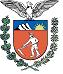 PODER JUDICIÁRIO DO ESTADO DO PARANÁCOMARCA DE PALMITALVARA CÍVEL DE PALMITAL - PROJUDIRua Interventor Manoel Ribas, 810 - Edifício do Fórum - Centro - PALMITAL -PR/PR  Fone: (42) 3309-3916 - Celular: (42) 99141-4141 - E-mail: aoli@tjpr.jus.br PODER JUDICIÁRIO DO ESTADO DO PARANÁCOMARCA DE PALMITALVARA CÍVEL DE PALMITAL - PROJUDIRua Interventor Manoel Ribas, 810 - Edifício do Fórum - Centro - PALMITAL -PR/PR  Fone: (42) 3309-3916 - Celular: (42) 99141-4141 - E-mail: aoli@tjpr.jus.brPODER JUDICIÁRIO DO ESTADO DO PARANÁCOMARCA DE PALMITALVARA CÍVEL DE PALMITAL - PROJUDIRua Interventor Manoel Ribas, 810 - Edifício do Fórum - Centro - PALMITAL -PR/PR  Fone: (42) 3309-3916 - Celular: (42) 99141-4141 - E-mail: aoli@tjpr.jus.br  PODER JUDICIÁRIO DO ESTADO DO PARANÁCOMARCA DE PALMITALVARA CÍVEL DE PALMITAL - PROJUDIRua Interventor Manoel Ribas, 810 - Edifício do Fórum - Centro - PALMITAL -PR/PR  Fone: (42) 3309-3916 - Celular: (42) 99141-4141 - E-mail: aoli@tjpr.jus.brPODER JUDICIÁRIO DO ESTADO DO PARANÁCOMARCA DE PALMITALVARA CÍVEL DE PALMITAL - PROJUDIRua Interventor Manoel Ribas, 810 - Edifício do Fórum - Centro - PALMITAL -PR/PR  Fone: (42) 3309-3916 - Celular: (42) 99141-4141 - E-mail: aoli@tjpr.jus.brPODER JUDICIÁRIO DO ESTADO DO PARANÁCOMARCA DE PALMITALVARA CÍVEL DE PALMITAL - PROJUDIRua Interventor Manoel Ribas, 810 - Edifício do Fórum - Centro - PALMITAL -PR/PR  Fone: (42) 3309-3916 - Celular: (42) 99141-4141 - E-mail: aoli@tjpr.jus.br  PODER JUDICIÁRIO DO ESTADO DO PARANÁCOMARCA DE PALMITALVARA CÍVEL DE PALMITAL - PROJUDIRua Interventor Manoel Ribas, 810 - Edifício do Fórum - Centro - PALMITAL -PR/PR  Fone: (42) 3309-3916 - Celular: (42) 99141-4141 - E-mail: aoli@tjpr.jus.br